Fiche inscription Restauration Scolaire et Garderie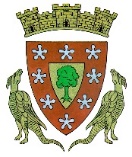 FEVRIER 2022Nom : 						 Prénom : 					Classe : 			 Ecole fréquentée : 					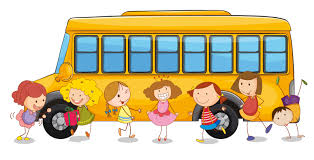 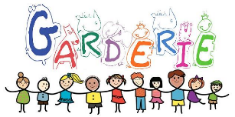 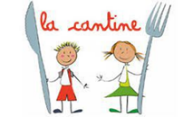 A retourner dans la boite aux lettres de la mairie, aux horaires d’ouverture de la mairie ou par mail à l’adresse suivante : mairie-de-tancarville@wanadoo.frTRANSPORTS SCOLAIRESTRANSPORTS SCOLAIRESTRANSPORTS SCOLAIRESTRANSPORTS SCOLAIRES         Cantine    Garderie Matin     Garderie SoirMatinMidi Après-midiSoirMardi1er févrierMercredi2 févrierJeudi3 févrierVendredi 4 févrierSamedi5 févrierDimanche6 févrierLundi7 févrierMardi8févrierMercredi9 févrierJeudi10 févrierVendredi11 févrierSamedi12 févrierDimanche13 févrierLundi14 févrierMardi15 févrierMercredi 16 févrierJeudi17 févrierVendredi18 févrierSamedi19 févrierDimanche20 févrierLundi21 févrierMardi22févrierMercredi23févrierJeudi24févrierVendredi25 févrierSamedi26 févrierDimanche27févrierLundi28 févrierA REMETTRE IMPERATIVEMENT A LA MAIRIE AVANT LE 28 JANVIER 2022A REMETTRE IMPERATIVEMENT A LA MAIRIE AVANT LE 28 JANVIER 2022A REMETTRE IMPERATIVEMENT A LA MAIRIE AVANT LE 28 JANVIER 2022A REMETTRE IMPERATIVEMENT A LA MAIRIE AVANT LE 28 JANVIER 2022A REMETTRE IMPERATIVEMENT A LA MAIRIE AVANT LE 28 JANVIER 2022A REMETTRE IMPERATIVEMENT A LA MAIRIE AVANT LE 28 JANVIER 2022A REMETTRE IMPERATIVEMENT A LA MAIRIE AVANT LE 28 JANVIER 2022A REMETTRE IMPERATIVEMENT A LA MAIRIE AVANT LE 28 JANVIER 2022A REMETTRE IMPERATIVEMENT A LA MAIRIE AVANT LE 28 JANVIER 2022